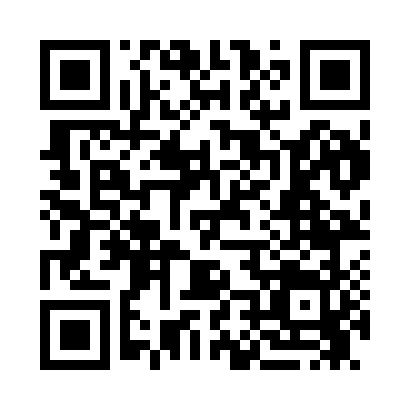 Prayer times for Wabasha, Minnesota, USAMon 1 Jul 2024 - Wed 31 Jul 2024High Latitude Method: Angle Based RulePrayer Calculation Method: Islamic Society of North AmericaAsar Calculation Method: ShafiPrayer times provided by https://www.salahtimes.comDateDayFajrSunriseDhuhrAsrMaghribIsha1Mon3:365:281:125:208:5610:482Tue3:375:291:125:208:5610:483Wed3:385:291:135:208:5610:474Thu3:385:301:135:208:5510:475Fri3:395:311:135:208:5510:466Sat3:415:311:135:208:5510:457Sun3:425:321:135:208:5410:448Mon3:435:331:135:208:5410:439Tue3:445:341:145:208:5310:4210Wed3:455:341:145:208:5310:4111Thu3:465:351:145:208:5210:4012Fri3:485:361:145:208:5110:3913Sat3:495:371:145:208:5110:3814Sun3:505:381:145:208:5010:3715Mon3:525:391:145:198:4910:3616Tue3:535:391:145:198:4910:3517Wed3:555:401:145:198:4810:3318Thu3:565:411:145:198:4710:3219Fri3:585:421:155:198:4610:3120Sat3:595:431:155:188:4510:2921Sun4:015:441:155:188:4410:2822Mon4:025:451:155:188:4410:2623Tue4:045:461:155:188:4310:2524Wed4:055:471:155:178:4210:2325Thu4:075:481:155:178:4010:2226Fri4:095:491:155:178:3910:2027Sat4:105:511:155:168:3810:1828Sun4:125:521:155:168:3710:1729Mon4:135:531:155:158:3610:1530Tue4:155:541:155:158:3510:1331Wed4:175:551:155:158:3410:11